Year 2Autumn Term 1Autumn Term 2Spring Term 3Spring Term 4Summer Term 5Summer Term 6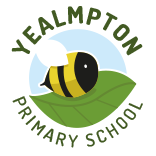 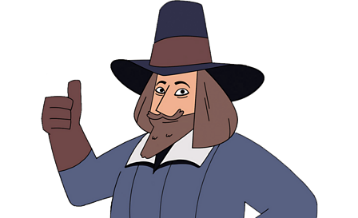 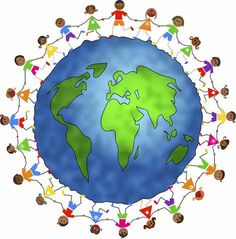 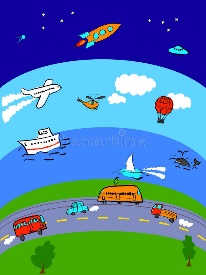 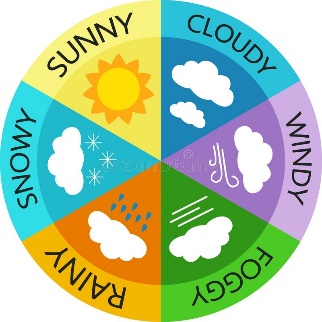 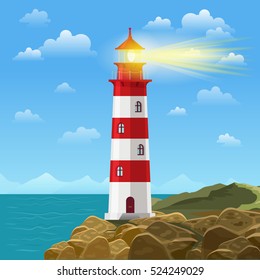 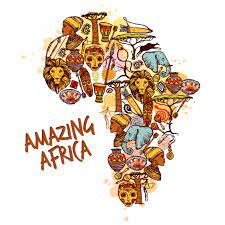 Gunpowder!Our Wonderful WorldOn the Move!Whatever the WeatherLand Ahoy! Amazing AfricaScienceMaterials and their usesLiving Things & Their HabitatsAnimals including humansAnimals including humansPlantsPlantsGeographyWhat is a continent?How does the weather affect our lives? What would it be like to live in Africa?HistoryWhy was Guy Fawkes a significant history maker?How has transport changed over time and which important people have influenced this?Why do we remember Grace Darling?DTWheels and axles- Moving Vehicles Food – Healthy sandwiches for Mr GrinlingSewing – African Puppets ArtExpressive PaintingMaking BirdsExplore & DrawPSHEBeing MeCelebrating DifferencesDreams and GoalsHealthy MeRelationshipsChanging MeREWho is a Muslim and how do they live?Why does Christmas matter to Christians?Who is a Muslim and how do they live (part 2)?Why does Easter matter to Christians?What is the good news Christians believe Jesus brings?What makes some places scared to believers? ComputingWhat is a computer?Word ProcessingProgrammingAlgorithms and DebuggingInternational Space StationStop MotionMusicHands, Feet, HeartHands, Feet, HeartI wanna play in a bandZootimeFriendship SongDjembe DrummingPEKS1 Games 3FootballKS1 Net and WallGymnasticsGymnasticsKS1 Games 4OAADanceDanceKS1 Athletics 1KS1 Athletics 2Cricket